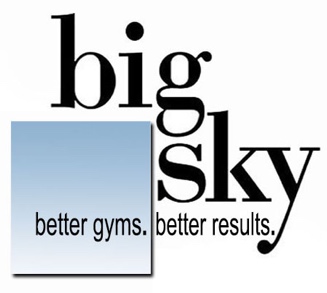 swimming & water safety lessonsoverviewBig Sky’s Swimming & Water Safety Lessons are available as Small Group (3-6), Semi-private (2-on-1), or Private (1-on-1) sessions. The lessons are structured for children ages 6 months and older.  Our Certified Water Safety Instructors provide an instructional, caring and comfortable environment that progresses your child’s swimming technique … keeping them safe around water for a lifetime.All of these lessons meet Certified Red Cross requirements and are taught year round in our indoor pools.Private swim lessons are also available for adults.(It’s never too late to learn how, or to refine and improve your stroke techniques.)All sessions are available on a first come, first served basis for members as well as non-members.all - Mp18/21/2018 5:18 PM